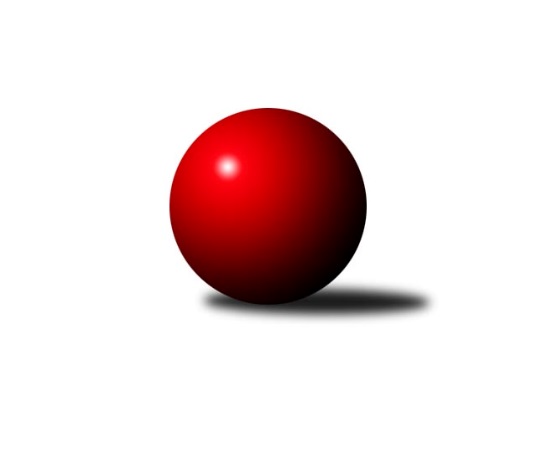 Č.10Ročník 2021/2022	24.5.2024 3. KLM D 2021/2022Statistika 10. kolaTabulka družstev:		družstvo	záp	výh	rem	proh	skore	sety	průměr	body	plné	dorážka	chyby	1.	TJ Centropen Dačice B	9	8	0	1	60.0 : 12.0 	(142.0 : 74.0)	3313	16	2184	1129	21.9	2.	SK Podlužan Prušánky	9	8	0	1	52.5 : 19.5 	(129.5 : 86.5)	3313	16	2225	1088	24.6	3.	TJ Loko.České Budějovice	10	6	1	3	46.0 : 34.0 	(120.5 : 119.5)	3208	13	2158	1044	35.5	4.	TJ Sokol Slavonice	10	6	1	3	43.0 : 37.0 	(124.5 : 115.5)	3256	13	2192	1065	31.4	5.	TJ Sokol Mistřín	10	6	0	4	40.0 : 40.0 	(119.0 : 121.0)	3240	12	2205	1035	31.5	6.	TJ Start Jihlava	9	5	1	3	38.0 : 34.0 	(104.0 : 112.0)	3253	11	2179	1074	34.3	7.	TJ Sokol Šanov	9	4	1	4	40.0 : 32.0 	(113.0 : 103.0)	3229	9	2185	1044	33.1	8.	TJ Sokol Machová	9	4	0	5	37.0 : 35.0 	(120.0 : 96.0)	3210	8	2176	1035	37	9.	KK Slavoj Žirovnice	10	4	0	6	36.0 : 44.0 	(114.5 : 125.5)	3158	8	2154	978	29.5	10.	TJ Lokomotiva Valtice 	9	2	1	6	23.5 : 48.5 	(87.5 : 128.5)	3334	5	2235	1100	28.4	11.	TJ Sokol Husovice C	10	1	1	8	20.0 : 60.0 	(96.0 : 144.0)	3203	3	2197	1005	41.7	12.	TJ Centropen Dačice C	10	0	0	10	20.0 : 60.0 	(97.5 : 142.5)	3163	0	2161	1002	45.7Tabulka doma:		družstvo	záp	výh	rem	proh	skore	sety	průměr	body	maximum	minimum	1.	TJ Centropen Dačice B	6	6	0	0	43.0 : 5.0 	(95.0 : 49.0)	3432	12	3539	3197	2.	TJ Start Jihlava	5	4	1	0	28.0 : 12.0 	(65.0 : 55.0)	3201	9	3231	3159	3.	SK Podlužan Prušánky	4	4	0	0	25.5 : 6.5 	(63.0 : 33.0)	3545	8	3715	3414	4.	KK Slavoj Žirovnice	5	4	0	1	29.0 : 11.0 	(73.5 : 46.5)	3142	8	3205	3082	5.	TJ Sokol Slavonice	6	4	0	2	27.0 : 21.0 	(76.0 : 68.0)	3201	8	3252	3141	6.	TJ Loko.České Budějovice	6	4	0	2	27.0 : 21.0 	(69.5 : 74.5)	3177	8	3215	3088	7.	TJ Sokol Mistřín	4	3	0	1	21.0 : 11.0 	(54.0 : 42.0)	3323	6	3405	3286	8.	TJ Sokol Machová	5	3	0	2	24.0 : 16.0 	(73.0 : 47.0)	3216	6	3290	3163	9.	TJ Sokol Šanov	4	2	0	2	19.0 : 13.0 	(52.0 : 44.0)	3316	4	3408	3245	10.	TJ Lokomotiva Valtice 	4	1	1	2	13.0 : 19.0 	(47.5 : 48.5)	3230	3	3262	3191	11.	TJ Sokol Husovice C	4	1	1	2	11.0 : 21.0 	(40.0 : 56.0)	3270	3	3364	3139	12.	TJ Centropen Dačice C	4	0	0	4	7.0 : 25.0 	(37.0 : 59.0)	3171	0	3254	3141Tabulka venku:		družstvo	záp	výh	rem	proh	skore	sety	průměr	body	maximum	minimum	1.	SK Podlužan Prušánky	5	4	0	1	27.0 : 13.0 	(66.5 : 53.5)	3267	8	3310	3165	2.	TJ Sokol Mistřín	6	3	0	3	19.0 : 29.0 	(65.0 : 79.0)	3223	6	3297	3143	3.	TJ Loko.České Budějovice	4	2	1	1	19.0 : 13.0 	(51.0 : 45.0)	3216	5	3418	3083	4.	TJ Sokol Slavonice	4	2	1	1	16.0 : 16.0 	(48.5 : 47.5)	3270	5	3378	3129	5.	TJ Sokol Šanov	5	2	1	2	21.0 : 19.0 	(61.0 : 59.0)	3212	5	3298	3119	6.	TJ Centropen Dačice B	3	2	0	1	17.0 : 7.0 	(47.0 : 25.0)	3302	4	3394	3205	7.	TJ Sokol Machová	4	1	0	3	13.0 : 19.0 	(47.0 : 49.0)	3209	2	3294	3080	8.	TJ Start Jihlava	4	1	0	3	10.0 : 22.0 	(39.0 : 57.0)	3266	2	3472	3133	9.	TJ Lokomotiva Valtice 	5	1	0	4	10.5 : 29.5 	(40.0 : 80.0)	3369	2	3541	3201	10.	KK Slavoj Žirovnice	5	0	0	5	7.0 : 33.0 	(41.0 : 79.0)	3162	0	3275	3011	11.	TJ Centropen Dačice C	6	0	0	6	13.0 : 35.0 	(60.5 : 83.5)	3162	0	3296	3057	12.	TJ Sokol Husovice C	6	0	0	6	9.0 : 39.0 	(56.0 : 88.0)	3192	0	3348	3033Tabulka podzimní části:		družstvo	záp	výh	rem	proh	skore	sety	průměr	body	doma	venku	1.	TJ Centropen Dačice B	9	8	0	1	60.0 : 12.0 	(142.0 : 74.0)	3313	16 	6 	0 	0 	2 	0 	1	2.	SK Podlužan Prušánky	9	8	0	1	52.5 : 19.5 	(129.5 : 86.5)	3313	16 	4 	0 	0 	4 	0 	1	3.	TJ Loko.České Budějovice	10	6	1	3	46.0 : 34.0 	(120.5 : 119.5)	3208	13 	4 	0 	2 	2 	1 	1	4.	TJ Sokol Slavonice	10	6	1	3	43.0 : 37.0 	(124.5 : 115.5)	3256	13 	4 	0 	2 	2 	1 	1	5.	TJ Sokol Mistřín	10	6	0	4	40.0 : 40.0 	(119.0 : 121.0)	3240	12 	3 	0 	1 	3 	0 	3	6.	TJ Start Jihlava	9	5	1	3	38.0 : 34.0 	(104.0 : 112.0)	3253	11 	4 	1 	0 	1 	0 	3	7.	TJ Sokol Šanov	9	4	1	4	40.0 : 32.0 	(113.0 : 103.0)	3229	9 	2 	0 	2 	2 	1 	2	8.	TJ Sokol Machová	9	4	0	5	37.0 : 35.0 	(120.0 : 96.0)	3210	8 	3 	0 	2 	1 	0 	3	9.	KK Slavoj Žirovnice	10	4	0	6	36.0 : 44.0 	(114.5 : 125.5)	3158	8 	4 	0 	1 	0 	0 	5	10.	TJ Lokomotiva Valtice 	9	2	1	6	23.5 : 48.5 	(87.5 : 128.5)	3334	5 	1 	1 	2 	1 	0 	4	11.	TJ Sokol Husovice C	10	1	1	8	20.0 : 60.0 	(96.0 : 144.0)	3203	3 	1 	1 	2 	0 	0 	6	12.	TJ Centropen Dačice C	10	0	0	10	20.0 : 60.0 	(97.5 : 142.5)	3163	0 	0 	0 	4 	0 	0 	6Tabulka jarní části:		družstvo	záp	výh	rem	proh	skore	sety	průměr	body	doma	venku	1.	TJ Lokomotiva Valtice 	0	0	0	0	0.0 : 0.0 	(0.0 : 0.0)	0	0 	0 	0 	0 	0 	0 	0 	2.	TJ Start Jihlava	0	0	0	0	0.0 : 0.0 	(0.0 : 0.0)	0	0 	0 	0 	0 	0 	0 	0 	3.	KK Slavoj Žirovnice	0	0	0	0	0.0 : 0.0 	(0.0 : 0.0)	0	0 	0 	0 	0 	0 	0 	0 	4.	TJ Loko.České Budějovice	0	0	0	0	0.0 : 0.0 	(0.0 : 0.0)	0	0 	0 	0 	0 	0 	0 	0 	5.	TJ Sokol Šanov	0	0	0	0	0.0 : 0.0 	(0.0 : 0.0)	0	0 	0 	0 	0 	0 	0 	0 	6.	TJ Sokol Machová	0	0	0	0	0.0 : 0.0 	(0.0 : 0.0)	0	0 	0 	0 	0 	0 	0 	0 	7.	TJ Sokol Slavonice	0	0	0	0	0.0 : 0.0 	(0.0 : 0.0)	0	0 	0 	0 	0 	0 	0 	0 	8.	TJ Centropen Dačice B	0	0	0	0	0.0 : 0.0 	(0.0 : 0.0)	0	0 	0 	0 	0 	0 	0 	0 	9.	TJ Centropen Dačice C	0	0	0	0	0.0 : 0.0 	(0.0 : 0.0)	0	0 	0 	0 	0 	0 	0 	0 	10.	SK Podlužan Prušánky	0	0	0	0	0.0 : 0.0 	(0.0 : 0.0)	0	0 	0 	0 	0 	0 	0 	0 	11.	TJ Sokol Mistřín	0	0	0	0	0.0 : 0.0 	(0.0 : 0.0)	0	0 	0 	0 	0 	0 	0 	0 	12.	TJ Sokol Husovice C	0	0	0	0	0.0 : 0.0 	(0.0 : 0.0)	0	0 	0 	0 	0 	0 	0 	0 Zisk bodů pro družstvo:		jméno hráče	družstvo	body	zápasy	v %	dílčí body	sety	v %	1.	Pavel Kabelka 	TJ Centropen Dačice B 	9	/	9	(100%)	28	/	36	(78%)	2.	Zdeněk Kamiš 	TJ Loko.České Budějovice  	9	/	10	(90%)	31.5	/	40	(79%)	3.	Petr Janák 	TJ Centropen Dačice B 	8	/	9	(89%)	24	/	36	(67%)	4.	Josef Brtník 	TJ Centropen Dačice B 	7	/	7	(100%)	22	/	28	(79%)	5.	Tomáš Bártů 	TJ Centropen Dačice B 	7	/	8	(88%)	25	/	32	(78%)	6.	Pavel Černý 	TJ Loko.České Budějovice  	7	/	9	(78%)	20	/	36	(56%)	7.	Václav Klojda ml.	TJ Loko.České Budějovice  	7	/	9	(78%)	19	/	36	(53%)	8.	Petr Votava 	TJ Start Jihlava  	6	/	7	(86%)	21	/	28	(75%)	9.	Lukáš Hlavinka 	SK Podlužan Prušánky  	6	/	7	(86%)	19.5	/	28	(70%)	10.	Jaroslav Polášek 	TJ Sokol Mistřín  	6	/	7	(86%)	19	/	28	(68%)	11.	Milan Kabelka 	TJ Centropen Dačice B 	6	/	7	(86%)	19	/	28	(68%)	12.	Jiří Vlach 	TJ Start Jihlava  	6	/	8	(75%)	22.5	/	32	(70%)	13.	Tomáš Červenka 	TJ Sokol Šanov  	6	/	9	(67%)	22	/	36	(61%)	14.	David Drobilič 	TJ Sokol Slavonice 	6	/	9	(67%)	21.5	/	36	(60%)	15.	Pavel Blažek 	TJ Sokol Slavonice 	6	/	9	(67%)	19	/	36	(53%)	16.	Jan Vařák 	TJ Lokomotiva Valtice   	5	/	6	(83%)	19	/	24	(79%)	17.	Jiří Svoboda 	TJ Sokol Slavonice 	5	/	6	(83%)	14	/	24	(58%)	18.	Petr Mika 	TJ Sokol Šanov  	5	/	6	(83%)	14	/	24	(58%)	19.	Zdeněk Zálešák 	SK Podlužan Prušánky  	5	/	7	(71%)	18	/	28	(64%)	20.	Martin Tesařík 	SK Podlužan Prušánky  	5	/	7	(71%)	18	/	28	(64%)	21.	Martin Procházka 	SK Podlužan Prušánky  	5	/	7	(71%)	17	/	28	(61%)	22.	Vlastimil Brázdil 	TJ Sokol Machová  	5	/	7	(71%)	16.5	/	28	(59%)	23.	Bohuslav Husek 	TJ Sokol Machová  	5	/	7	(71%)	16.5	/	28	(59%)	24.	Libor Kočovský 	KK Slavoj Žirovnice  	5	/	8	(63%)	19	/	32	(59%)	25.	Dušan Rodek 	TJ Centropen Dačice C 	5	/	8	(63%)	18	/	32	(56%)	26.	Pavel Husar 	TJ Sokol Husovice C 	5	/	9	(56%)	20	/	36	(56%)	27.	Jan Zifčák ml.	TJ Sokol Šanov  	5	/	9	(56%)	16.5	/	36	(46%)	28.	Martin Voltr 	TJ Loko.České Budějovice  	5	/	9	(56%)	16.5	/	36	(46%)	29.	Roman Doležal 	TJ Start Jihlava  	5	/	9	(56%)	16	/	36	(44%)	30.	Radim Pešl 	TJ Sokol Mistřín  	5	/	10	(50%)	24	/	40	(60%)	31.	Karel Fabeš 	TJ Centropen Dačice C 	5	/	10	(50%)	23	/	40	(58%)	32.	Stanislav Esterka 	SK Podlužan Prušánky  	4.5	/	6	(75%)	14	/	24	(58%)	33.	Jiří Ondrák ml.	TJ Sokol Slavonice 	4	/	5	(80%)	14	/	20	(70%)	34.	Jiří Konvalinka 	TJ Sokol Šanov  	4	/	6	(67%)	14	/	24	(58%)	35.	Radek Blaha 	TJ Sokol Mistřín  	4	/	7	(57%)	16	/	28	(57%)	36.	Lukáš Prkna 	TJ Centropen Dačice B 	4	/	7	(57%)	13.5	/	28	(48%)	37.	Michal Laga 	TJ Sokol Machová  	4	/	8	(50%)	20.5	/	32	(64%)	38.	Pavel Ryšavý 	KK Slavoj Žirovnice  	4	/	8	(50%)	16	/	32	(50%)	39.	David Švéda 	KK Slavoj Žirovnice  	4	/	8	(50%)	15.5	/	32	(48%)	40.	Roman Hrančík 	TJ Sokol Machová  	4	/	8	(50%)	14.5	/	32	(45%)	41.	Michal Dostál 	TJ Sokol Slavonice 	4	/	9	(44%)	21	/	36	(58%)	42.	Jakub Haresta 	TJ Sokol Husovice C 	4	/	10	(40%)	15	/	40	(38%)	43.	Ivan Torony 	TJ Sokol Šanov  	3	/	3	(100%)	7.5	/	12	(63%)	44.	Josef Blaha 	TJ Sokol Mistřín  	3	/	4	(75%)	9	/	16	(56%)	45.	Robert Herůfek 	TJ Lokomotiva Valtice   	3	/	5	(60%)	9	/	20	(45%)	46.	Roman Macek 	TJ Sokol Mistřín  	3	/	6	(50%)	14	/	24	(58%)	47.	Milan Volf 	TJ Sokol Šanov  	3	/	6	(50%)	12	/	24	(50%)	48.	František Jakoubek 	KK Slavoj Žirovnice  	3	/	7	(43%)	15	/	28	(54%)	49.	Miroslav Kadrnoška 	TJ Sokol Slavonice 	3	/	7	(43%)	12.5	/	28	(45%)	50.	Lukáš Klojda 	TJ Loko.České Budějovice  	3	/	8	(38%)	15	/	32	(47%)	51.	Milan Dovrtěl 	TJ Sokol Machová  	3	/	8	(38%)	14	/	32	(44%)	52.	Martin Gabrhel 	TJ Sokol Husovice C 	3	/	9	(33%)	19	/	36	(53%)	53.	Martin Fiala 	TJ Sokol Mistřín  	3	/	9	(33%)	14	/	36	(39%)	54.	Patrik Solař 	KK Slavoj Žirovnice  	2	/	2	(100%)	5.5	/	8	(69%)	55.	Jakub Cizler 	TJ Sokol Mistřín  	2	/	2	(100%)	5	/	8	(63%)	56.	Petr Kesjár 	TJ Sokol Šanov  	2	/	2	(100%)	4	/	8	(50%)	57.	Aleš Zálešák 	SK Podlužan Prušánky  	2	/	3	(67%)	6	/	12	(50%)	58.	Jan Neuvirt 	TJ Centropen Dačice B 	2	/	4	(50%)	7	/	16	(44%)	59.	Marek Škrabal 	TJ Sokol Husovice C 	2	/	4	(50%)	7	/	16	(44%)	60.	Jan Zálešák 	SK Podlužan Prušánky  	2	/	5	(40%)	11	/	20	(55%)	61.	Dominik Fojtík 	SK Podlužan Prušánky  	2	/	5	(40%)	9	/	20	(45%)	62.	Zdeněk Švehlík 	TJ Start Jihlava  	2	/	5	(40%)	9	/	20	(45%)	63.	Zdeněk Musil 	TJ Lokomotiva Valtice   	2	/	6	(33%)	12	/	24	(50%)	64.	Miroslav Čekal 	KK Slavoj Žirovnice  	2	/	6	(33%)	12	/	24	(50%)	65.	Roman Mlynarik 	TJ Lokomotiva Valtice   	2	/	6	(33%)	10	/	24	(42%)	66.	Sebastián Zavřel 	TJ Start Jihlava  	2	/	6	(33%)	9	/	24	(38%)	67.	Petr Hlaváček 	TJ Start Jihlava  	2	/	7	(29%)	11.5	/	28	(41%)	68.	Pavel Kolařík 	TJ Sokol Husovice C 	2	/	7	(29%)	9.5	/	28	(34%)	69.	Stanislav Kučera 	TJ Centropen Dačice C 	2	/	7	(29%)	9	/	28	(32%)	70.	Jan Kubeš 	TJ Centropen Dačice C 	2	/	7	(29%)	8.5	/	28	(30%)	71.	František Herůfek ml.	TJ Lokomotiva Valtice   	2	/	8	(25%)	15	/	32	(47%)	72.	Aleš Láník 	TJ Centropen Dačice C 	2	/	8	(25%)	13	/	32	(41%)	73.	Martin Votava 	TJ Start Jihlava  	2	/	8	(25%)	11	/	32	(34%)	74.	Marek Ingr 	TJ Sokol Mistřín  	2	/	9	(22%)	13	/	36	(36%)	75.	Jaroslav Mihál 	TJ Loko.České Budějovice  	2	/	10	(20%)	11.5	/	40	(29%)	76.	David Stára 	TJ Lokomotiva Valtice   	1.5	/	5	(30%)	8.5	/	20	(43%)	77.	Vojtěch Novák 	SK Podlužan Prušánky  	1	/	1	(100%)	3	/	4	(75%)	78.	Vlastimil Musel 	TJ Centropen Dačice C 	1	/	1	(100%)	3	/	4	(75%)	79.	Michal Stieranka 	TJ Sokol Šanov  	1	/	1	(100%)	3	/	4	(75%)	80.	Stanislav Zálešák 	SK Podlužan Prušánky  	1	/	1	(100%)	3	/	4	(75%)	81.	Michal Pálka 	SK Podlužan Prušánky  	1	/	1	(100%)	3	/	4	(75%)	82.	Miroslav Kolář 	TJ Centropen Dačice C 	1	/	1	(100%)	3	/	4	(75%)	83.	Jiří Fryštacký 	TJ Sokol Machová  	1	/	2	(50%)	4	/	8	(50%)	84.	Jan Bureš 	KK Slavoj Žirovnice  	1	/	2	(50%)	3.5	/	8	(44%)	85.	Ivan Baštář 	TJ Centropen Dačice C 	1	/	2	(50%)	3	/	8	(38%)	86.	Vladimír Čech 	TJ Lokomotiva Valtice   	1	/	3	(33%)	5	/	12	(42%)	87.	Petr Bakaj ml.	TJ Sokol Šanov  	1	/	3	(33%)	4	/	12	(33%)	88.	Petr Bakaj 	TJ Sokol Šanov  	1	/	4	(25%)	7.5	/	16	(47%)	89.	Stanislav Dvořák 	TJ Centropen Dačice C 	1	/	4	(25%)	5.5	/	16	(34%)	90.	Jiří Matoušek 	TJ Sokol Slavonice 	1	/	7	(14%)	11	/	28	(39%)	91.	Zdeněk Holub 	TJ Sokol Slavonice 	1	/	7	(14%)	9.5	/	28	(34%)	92.	Jan Herzán 	TJ Lokomotiva Valtice   	1	/	7	(14%)	8	/	28	(29%)	93.	Josef Benek 	TJ Sokol Machová  	1	/	8	(13%)	10	/	32	(31%)	94.	Ladislav Kacetl 	TJ Sokol Šanov  	0	/	1	(0%)	2	/	4	(50%)	95.	Igor Sedlák 	TJ Sokol Husovice C 	0	/	1	(0%)	2	/	4	(50%)	96.	Tomáš Polánský 	TJ Loko.České Budějovice  	0	/	1	(0%)	1.5	/	4	(38%)	97.	Aleš Procházka 	TJ Sokol Šanov  	0	/	1	(0%)	1.5	/	4	(38%)	98.	Petr Trusina 	TJ Sokol Husovice C 	0	/	1	(0%)	1	/	4	(25%)	99.	Adam Pavel Špaček 	TJ Sokol Mistřín  	0	/	1	(0%)	1	/	4	(25%)	100.	Zdeněk Januška 	KK Slavoj Žirovnice  	0	/	1	(0%)	1	/	4	(25%)	101.	Jiří Rauschgold 	TJ Sokol Husovice C 	0	/	1	(0%)	1	/	4	(25%)	102.	Jiří Douda 	TJ Loko.České Budějovice  	0	/	1	(0%)	1	/	4	(25%)	103.	Petr Semorád 	TJ Centropen Dačice B 	0	/	1	(0%)	1	/	4	(25%)	104.	Zdeněk Sedláček 	TJ Sokol Mistřín  	0	/	1	(0%)	0	/	4	(0%)	105.	Radim Kozumplík 	TJ Sokol Husovice C 	0	/	2	(0%)	3.5	/	8	(44%)	106.	Zbyněk Bábíček 	TJ Sokol Mistřín  	0	/	2	(0%)	3	/	8	(38%)	107.	Jan Sýkora 	TJ Loko.České Budějovice  	0	/	2	(0%)	2.5	/	8	(31%)	108.	Petr Valášek 	TJ Sokol Mistřín  	0	/	2	(0%)	1	/	8	(13%)	109.	Daniel Bašta 	KK Slavoj Žirovnice  	0	/	2	(0%)	1	/	8	(13%)	110.	Vilém Ryšavý 	KK Slavoj Žirovnice  	0	/	2	(0%)	0	/	8	(0%)	111.	Karel Kunc 	TJ Centropen Dačice B 	0	/	4	(0%)	2.5	/	16	(16%)	112.	Ondřej Machálek 	TJ Sokol Husovice C 	0	/	5	(0%)	6.5	/	20	(33%)	113.	Vítězslav Stuchlík 	TJ Centropen Dačice C 	0	/	7	(0%)	9	/	28	(32%)	114.	Dalibor Dvorník 	TJ Sokol Husovice C 	0	/	8	(0%)	8.5	/	32	(27%)Průměry na kuželnách:		kuželna	průměr	plné	dorážka	chyby	výkon na hráče	1.	Prušánky, 1-4	3482	2321	1161	27.4	(580.4)	2.	TJ Centropen Dačice, 1-4	3305	2210	1095	33.5	(551.0)	3.	TJ Sokol Mistřín, 1-4	3303	2218	1084	30.0	(550.6)	4.	Šanov, 1-4	3292	2208	1084	31.0	(548.8)	5.	TJ Sokol Husovice, 1-4	3282	2228	1054	39.0	(547.1)	6.	Otrokovice, 1-4	3244	2184	1060	36.8	(540.8)	7.	TJ Lokomotiva Valtice, 1-4	3230	2196	1034	32.5	(538.4)	8.	TJ Sokol Slavonice, 1-4	3183	2152	1031	31.1	(530.5)	9.	KK PSJ Jihlava, 1-4	3176	2145	1031	36.3	(529.4)	10.	TJ Lokomotiva České Budějovice, 1-4	3164	2145	993	35.9	(527.5)	11.	Žirovnice, 1-4	3118	2143	975	41.1	(519.7)Nejlepší výkony na kuželnách:Prušánky, 1-4SK Podlužan Prušánky 	3715	2. kolo	Zdeněk Zálešák 	SK Podlužan Prušánky 	647	2. koloSK Podlužan Prušánky 	3619	8. kolo	Jan Zálešák 	SK Podlužan Prušánky 	645	2. koloSK Podlužan Prušánky 	3542	6. kolo	Dominik Fojtík 	SK Podlužan Prušánky 	634	6. koloTJ Lokomotiva Valtice  	3541	2. kolo	Martin Procházka 	SK Podlužan Prušánky 	625	8. koloTJ Start Jihlava 	3472	8. kolo	Jan Vařák 	TJ Lokomotiva Valtice  	621	2. koloTJ Centropen Dačice B	3459	6. kolo	Martin Tesařík 	SK Podlužan Prušánky 	619	8. koloSK Podlužan Prušánky 	3432	9. kolo	Vojtěch Novák 	SK Podlužan Prušánky 	617	2. koloSK Podlužan Prušánky 	3414	4. kolo	Lukáš Hlavinka 	SK Podlužan Prušánky 	616	6. koloTJ Sokol Husovice C	3348	9. kolo	Zdeněk Musil 	TJ Lokomotiva Valtice  	612	2. koloTJ Sokol Mistřín 	3279	4. kolo	Jakub Haresta 	TJ Sokol Husovice C	608	9. koloTJ Centropen Dačice, 1-4TJ Centropen Dačice B	3539	10. kolo	Jan Vařák 	TJ Lokomotiva Valtice  	641	10. koloTJ Centropen Dačice B	3503	9. kolo	Pavel Kabelka 	TJ Centropen Dačice B	620	9. koloTJ Centropen Dačice B	3458	2. kolo	Josef Brtník 	TJ Centropen Dačice B	618	9. koloTJ Centropen Dačice B	3457	5. kolo	Pavel Kabelka 	TJ Centropen Dačice B	614	5. koloTJ Centropen Dačice B	3440	7. kolo	Pavel Kabelka 	TJ Centropen Dačice B	610	8. koloTJ Centropen Dačice B	3394	8. kolo	Milan Kabelka 	TJ Centropen Dačice B	610	10. koloTJ Lokomotiva Valtice  	3374	10. kolo	Josef Brtník 	TJ Centropen Dačice B	607	7. koloTJ Lokomotiva Valtice  	3355	4. kolo	Pavel Kabelka 	TJ Centropen Dačice B	607	10. koloSK Podlužan Prušánky 	3310	1. kolo	Josef Brtník 	TJ Centropen Dačice B	605	5. koloTJ Sokol Mistřín 	3297	9. kolo	Jan Vařák 	TJ Lokomotiva Valtice  	603	4. koloTJ Sokol Mistřín, 1-4TJ Sokol Mistřín 	3405	1. kolo	Roman Hrančík 	TJ Sokol Machová 	603	1. koloTJ Sokol Slavonice	3378	3. kolo	Pavel Blažek 	TJ Sokol Slavonice	595	3. koloTJ Sokol Mistřín 	3308	7. kolo	Roman Macek 	TJ Sokol Mistřín 	595	1. koloTJ Sokol Machová 	3294	1. kolo	Jiří Fryštacký 	TJ Sokol Machová 	588	1. koloTJ Sokol Mistřín 	3293	3. kolo	Jiří Ondrák ml.	TJ Sokol Slavonice	578	3. koloTJ Sokol Mistřín 	3286	5. kolo	Jaroslav Polášek 	TJ Sokol Mistřín 	575	3. koloTJ Sokol Husovice C	3262	5. kolo	Radim Pešl 	TJ Sokol Mistřín 	575	1. koloTJ Lokomotiva Valtice  	3201	7. kolo	Marek Ingr 	TJ Sokol Mistřín 	574	3. kolo		. kolo	Josef Blaha 	TJ Sokol Mistřín 	574	3. kolo		. kolo	Pavel Husar 	TJ Sokol Husovice C	571	5. koloŠanov, 1-4TJ Sokol Šanov 	3408	1. kolo	Jiří Konvalinka 	TJ Sokol Šanov 	633	1. koloTJ Sokol Šanov 	3328	5. kolo	Petr Mika 	TJ Sokol Šanov 	600	1. koloSK Podlužan Prušánky 	3301	3. kolo	Petr Mika 	TJ Sokol Šanov 	592	3. koloTJ Centropen Dačice C	3296	5. kolo	Tomáš Červenka 	TJ Sokol Šanov 	582	5. koloTJ Sokol Šanov 	3283	3. kolo	Radim Pešl 	TJ Sokol Mistřín 	580	8. koloTJ Sokol Mistřín 	3254	8. kolo	Petr Votava 	TJ Start Jihlava 	574	1. koloTJ Sokol Šanov 	3245	8. kolo	Michal Stieranka 	TJ Sokol Šanov 	569	8. koloTJ Start Jihlava 	3228	1. kolo	Stanislav Kučera 	TJ Centropen Dačice C	569	5. kolo		. kolo	Ladislav Kacetl 	TJ Sokol Šanov 	568	8. kolo		. kolo	Jiří Konvalinka 	TJ Sokol Šanov 	568	3. koloTJ Sokol Husovice, 1-4TJ Loko.České Budějovice 	3418	6. kolo	Martin Gabrhel 	TJ Sokol Husovice C	594	6. koloTJ Sokol Husovice C	3364	6. kolo	Pavel Kolařík 	TJ Sokol Husovice C	593	4. koloTJ Sokol Husovice C	3310	4. kolo	Pavel Husar 	TJ Sokol Husovice C	589	2. koloTJ Sokol Šanov 	3298	4. kolo	Václav Klojda ml.	TJ Loko.České Budějovice 	588	6. koloTJ Sokol Machová 	3286	8. kolo	Jakub Haresta 	TJ Sokol Husovice C	585	4. koloTJ Sokol Husovice C	3265	2. kolo	Vlastimil Brázdil 	TJ Sokol Machová 	584	8. koloTJ Centropen Dačice C	3182	2. kolo	Pavel Husar 	TJ Sokol Husovice C	584	6. koloTJ Sokol Husovice C	3139	8. kolo	Martin Gabrhel 	TJ Sokol Husovice C	584	2. kolo		. kolo	Zdeněk Kamiš 	TJ Loko.České Budějovice 	579	6. kolo		. kolo	Jiří Konvalinka 	TJ Sokol Šanov 	578	4. koloOtrokovice, 1-4TJ Sokol Šanov 	3344	9. kolo	Jiří Vlach 	TJ Start Jihlava 	608	5. koloSK Podlužan Prušánky 	3294	7. kolo	Václav Klojda ml.	TJ Loko.České Budějovice 	601	2. koloTJ Sokol Machová 	3290	5. kolo	Roman Hrančík 	TJ Sokol Machová 	592	10. koloTJ Sokol Machová 	3281	9. kolo	Michal Laga 	TJ Sokol Machová 	586	5. koloTJ Start Jihlava 	3232	5. kolo	Roman Hrančík 	TJ Sokol Machová 	585	5. koloTJ Sokol Machová 	3228	10. kolo	Vlastimil Brázdil 	TJ Sokol Machová 	579	10. koloTJ Centropen Dačice C	3221	10. kolo	Petr Mika 	TJ Sokol Šanov 	576	9. koloTJ Loko.České Budějovice 	3213	2. kolo	Michal Laga 	TJ Sokol Machová 	576	9. koloTJ Sokol Machová 	3182	7. kolo	Vlastimil Brázdil 	TJ Sokol Machová 	575	7. koloTJ Sokol Machová 	3163	2. kolo	Martin Procházka 	SK Podlužan Prušánky 	571	7. koloTJ Lokomotiva Valtice, 1-4TJ Sokol Slavonice	3313	1. kolo	David Stára 	TJ Lokomotiva Valtice  	581	3. koloTJ Sokol Šanov 	3296	6. kolo	Jan Vařák 	TJ Lokomotiva Valtice  	580	3. koloTJ Lokomotiva Valtice  	3262	1. kolo	Petr Mika 	TJ Sokol Šanov 	580	6. koloTJ Lokomotiva Valtice  	3236	6. kolo	Jiří Ondrák ml.	TJ Sokol Slavonice	570	1. koloTJ Lokomotiva Valtice  	3229	3. kolo	Zdeněk Musil 	TJ Lokomotiva Valtice  	570	6. koloTJ Lokomotiva Valtice  	3191	8. kolo	Pavel Blažek 	TJ Sokol Slavonice	568	1. koloTJ Sokol Husovice C	3163	3. kolo	Pavel Husar 	TJ Sokol Husovice C	562	3. koloTJ Loko.České Budějovice 	3151	8. kolo	Jan Vařák 	TJ Lokomotiva Valtice  	562	1. kolo		. kolo	Jiří Konvalinka 	TJ Sokol Šanov 	558	6. kolo		. kolo	Zdeněk Holub 	TJ Sokol Slavonice	557	1. koloTJ Sokol Slavonice, 1-4SK Podlužan Prušánky 	3265	10. kolo	Jan Bureš 	KK Slavoj Žirovnice 	585	8. koloTJ Sokol Slavonice	3252	9. kolo	Vlastimil Brázdil 	TJ Sokol Machová 	579	6. koloTJ Sokol Slavonice	3234	8. kolo	Jiří Matoušek 	TJ Sokol Slavonice	578	9. koloTJ Sokol Slavonice	3216	6. kolo	Jiří Svoboda 	TJ Sokol Slavonice	576	10. koloKK Slavoj Žirovnice 	3214	8. kolo	Jiří Ondrák ml.	TJ Sokol Slavonice	571	8. koloTJ Sokol Slavonice	3201	10. kolo	Dušan Rodek 	TJ Centropen Dačice C	570	9. koloTJ Sokol Machová 	3175	6. kolo	Zdeněk Kamiš 	TJ Loko.České Budějovice 	569	4. koloTJ Sokol Slavonice	3159	4. kolo	Lukáš Hlavinka 	SK Podlužan Prušánky 	569	10. koloTJ Sokol Šanov 	3157	2. kolo	Petr Mika 	TJ Sokol Šanov 	567	2. koloTJ Sokol Slavonice	3141	2. kolo	Martin Tesařík 	SK Podlužan Prušánky 	566	10. koloKK PSJ Jihlava, 1-4TJ Start Jihlava 	3231	10. kolo	Jan Vařák 	TJ Lokomotiva Valtice  	585	9. koloTJ Start Jihlava 	3223	4. kolo	Petr Votava 	TJ Start Jihlava 	578	2. koloTJ Lokomotiva Valtice  	3221	9. kolo	Josef Brtník 	TJ Centropen Dačice B	573	4. koloTJ Start Jihlava 	3219	6. kolo	Petr Votava 	TJ Start Jihlava 	571	4. koloTJ Centropen Dačice B	3205	4. kolo	Roman Doležal 	TJ Start Jihlava 	571	2. koloTJ Start Jihlava 	3175	2. kolo	Jiří Vlach 	TJ Start Jihlava 	569	9. koloTJ Start Jihlava 	3170	9. kolo	Jiří Svoboda 	TJ Sokol Slavonice	565	7. koloTJ Start Jihlava 	3159	7. kolo	Radim Pešl 	TJ Sokol Mistřín 	562	2. koloKK Slavoj Žirovnice 	3146	6. kolo	Roman Doležal 	TJ Start Jihlava 	561	7. koloTJ Sokol Mistřín 	3143	2. kolo	Pavel Kabelka 	TJ Centropen Dačice B	554	4. koloTJ Lokomotiva České Budějovice, 1-4TJ Centropen Dačice B	3308	1. kolo	Václav Klojda ml.	TJ Loko.České Budějovice 	586	5. koloTJ Loko.České Budějovice 	3215	5. kolo	Zdeněk Kamiš 	TJ Loko.České Budějovice 	582	9. koloTJ Loko.České Budějovice 	3213	10. kolo	Zdeněk Kamiš 	TJ Loko.České Budějovice 	578	5. koloTJ Loko.České Budějovice 	3212	9. kolo	Jan Zálešák 	SK Podlužan Prušánky 	576	5. koloTJ Sokol Šanov 	3189	10. kolo	Zdeněk Kamiš 	TJ Loko.České Budějovice 	575	1. koloTJ Loko.České Budějovice 	3167	7. kolo	Pavel Kabelka 	TJ Centropen Dačice B	568	1. koloSK Podlužan Prušánky 	3165	5. kolo	Pavel Černý 	TJ Loko.České Budějovice 	565	10. koloTJ Loko.České Budějovice 	3165	1. kolo	Martin Voltr 	TJ Loko.České Budějovice 	565	9. koloTJ Start Jihlava 	3133	3. kolo	Zdeněk Kamiš 	TJ Loko.České Budějovice 	564	10. koloTJ Centropen Dačice C	3112	7. kolo	Petr Janák 	TJ Centropen Dačice B	563	1. koloŽirovnice, 1-4KK Slavoj Žirovnice 	3205	3. kolo	David Švéda 	KK Slavoj Žirovnice 	594	7. koloTJ Sokol Mistřín 	3169	10. kolo	Libor Kočovský 	KK Slavoj Žirovnice 	580	3. koloKK Slavoj Žirovnice 	3153	7. kolo	Dušan Rodek 	TJ Centropen Dačice C	575	3. koloKK Slavoj Žirovnice 	3129	1. kolo	David Švéda 	KK Slavoj Žirovnice 	572	3. koloTJ Sokol Šanov 	3119	7. kolo	Martin Fiala 	TJ Sokol Mistřín 	567	10. koloKK Slavoj Žirovnice 	3082	10. kolo	David Švéda 	KK Slavoj Žirovnice 	562	1. koloTJ Centropen Dačice C	3057	3. kolo	Libor Kočovský 	KK Slavoj Žirovnice 	562	10. koloTJ Sokol Husovice C	3033	1. kolo	Libor Kočovský 	KK Slavoj Žirovnice 	560	1. koloKK Slavoj Žirovnice 	24	5. kolo	František Jakoubek 	KK Slavoj Žirovnice 	550	3. koloTJ Lokomotiva Valtice  	0	5. kolo	Radim Pešl 	TJ Sokol Mistřín 	549	10. koloČetnost výsledků:	8.0 : 0.0	4x	7.0 : 1.0	6x	6.5 : 1.5	1x	6.0 : 2.0	19x	5.0 : 3.0	7x	4.0 : 4.0	4x	3.0 : 5.0	10x	2.0 : 6.0	2x	1.0 : 7.0	6x	0.0 : 8.0	1x